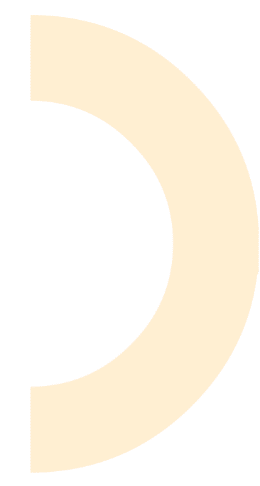 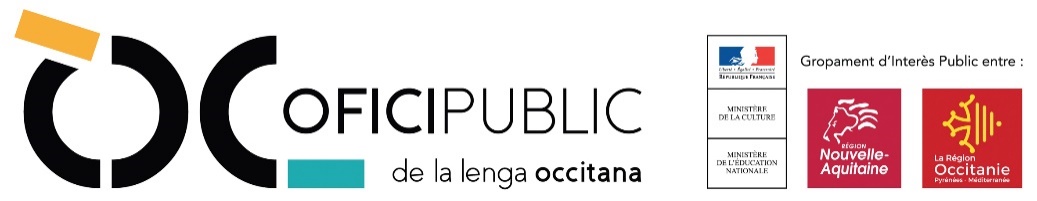 L’OPLO, qu’es aquò ? - Qu’est-ce que l’Office public de la langue occitane ? L’Office public de la langue occitane (OPLO) est un Groupement d’Intérêt Public formé par l'État et les Régions Nouvelle-Aquitaine et Occitanie, dont la convention constitutive a été approuvée par arrêté préfectoral publié au Recueil des Actes Administratifs le 24 septembre 2015. Son objectif est de mettre en oeuvre une politique partenariale intégrée et interrégionale dans le domaine de la transmission et de l'usage de l'occitan. Quines son los projèctes eligibles ? - Quels sont les projets éligibles ? Toute action en faveur de la transmission et la socialisation de la langue occitane sur les régions Nouvelle-Aquitaine et Occitanie.Attention, les actions financées par l’Office public de la langue occitane ne doivent pas faire l’objet d’un autre financement spécifique provenant des Conseils régionaux membres de l’Office, ou de la Délégation Générale à la Langue Française et aux Langues de France (Ministère de la Culture). Par ailleurs, les demandes de subvention à l’Office public de la langue occitane ne peuvent concerner des projets d’investissement.A qual s’adreçar per mai d’informacions ? - A qui s’adresser pour plus d’informations ?L’équipe de l’Office public de la langue occitane se tient à votre disposition pour toute information complémentaire au 05.82.60.02.80, ou par mail à l’adresse suivante : contact@ofici-occitan.eu Quora e coma tornar mon dossièr de demanda de subvencion ? – Quand et comment remettre mon dossier de demande de subvention ?Il est possible de remettre le dossier de demande de subvention rempli :Dans la mesure du possible, par mail avec accusé de réception : contact@ofici-occitan.eu , (les pièces signées devant être scannées avec la signature).Par courrier avec accusé de réception: Office Public de la Langue Occitane        			        22 Boulevard du Maréchal Juin				        31406 Toulouse Cedex 9.Informacions practicas - Informations pratiquesQu’es aquel dossièr de demanda de subvencion ? - Qu’est-ce que le dossier de demande de subvention ?Ce dossier doit être utilisé par toute structure sollicitant une subvention auprès de l’Office public de la langue occitane. Il concerne le financement d’actions spécifiques dédiées au développement de la transmission et de l’usage de la langue occitane et qui relèvent de l’intérêt général. Il comporte 5 fiches :IMPORTANT : Il est de la responsabilité de l’opérateur de s’assurer de la complétude et de la bonne réception de son dossier par l’OPLO.Presentacion de l’estructura - Présentation de la structurePresentacion de l’estructura - Présentation de la structureRenseignements administratifs et juridiquesNuméro Siret : ……………………………………………………………………………………Numéro  RNA  ou à défaut celui du récépissé en préfecture (le cas échéant) : ……………………………………………………………………………..Votre structure dispose-t-elle d’agrément(s) administratif(s)?      non	 oui	Si oui, merci de préciser :Votre structure est-elle reconnue d’utilité publique ?    non	 oui	Votre structure dispose-t-elle d’un commissaire aux comptes?   non	 oui	Renseignements concernant les ressources humainesSi concerné, nombre d'adhérents de la structure au 31 décembre de l’année écoulée:Moyens humains de la structureBénévole : personne contribuant régulièrement à l’activité de la structure, de manière non rémunérée.Cumul des cinq salaires annuels bruts les plus élevés : ………………………………………… euros.Budget previsional de l’estructura - Budget prévisionnel de la structureSi l‘exercice de la structure est différent de l‘année civile, préciser les dates de début et de fin d'exercice. Exercice 20….	ou date de début :……..	date de fin :………3-1. Descripcion del projècte - Description du projetRemplir une fiche par projet	  Nouvelle action 				  Renouvellement d’une action3-2. Budget previsional del projècte- Budget prévisionnel du projet Ce budget doit être établi en prenant en compte de l‘ensemble des coûts directs et indirects et l‘ensemble des ressources affectées àu projet		Budget prévisionnel du projet4. Declaracions sus l’onor - Déclarations sur l’honneurCette fiche doit obligatoirement être remplie pour toute demande (initiale ou renouvellement) quel que soit le montant de la subvention sollicitée.Si le signataire n’est pas le représentant légal de la structure, joindre le pouvoir ou mandat (portant les 2 signatures - celle du représentant légal et celle de la personne qui va le représenter -) lui permettant d'engager celle-ci .Je soussigné(e), (nom et prénom)   ……………………………………………………………………………….représentant(e) légal(e) de la structure ………………………………………………………………………..en tant que ………………………………………………………………………………………:Déclare que la structure est à jour de ses obligations administratives, comptables, sociales et fiscales (déclarations et paiements correspondants) ;Déclare exactes et sincères les informations de la présente demande de subvention, notamment relatives aux demandes de subventions déposées auprès d'autres financeurs publics ainsi que l’approbation du budget par les instances statutaires;Demande, pour l’année 2020, une subvention de :                 ………………………        €.Fait, le ……………………………………..    à ……………………………………Signature : Pèças a jónher al dossièr de demanda de subvencion - Pièces à joindre au dossier de demande de subventionPour les associations, les statuts régulièrement déclarés, en un seul exemplaire ;La liste des personnes chargées de l’administration de la structure régulièrement déclarée (composition du conseil d’administration, du bureau, …) ;Si le présent dossier n’est pas signé par le représentant légal de la structure, le pouvoir donné par ce dernier au signataire ;Les comptes approuvés du dernier exercice clos ;Le rapport du commissaire aux comptes pour les structures qui en ont désigné un, notamment pour les structures qui ont reçu annuellement plus de 153 000 euros de dons ou de subventions ;Le plus récent rapport d’activité approuvé.Dossier de demande de subvention – 2020Dossièr de demanda de subvencion - 2020Date limite de dépôt des demandes : lundi 6 janvier 2020 à 12h.Fiches n° 1.1 et 1.2 : Présentation de votre structurePour bénéficier d’une subvention, vous devez disposer :d’un numéro SIREN/SIRET ;Si vous n'en avez pas, iI faut que vous le demandiez à Ia direction régionaIe de I'INSEE. Cette démarche est gratuite (annuaire des directions régionaIes sur http://www.insee.fr).si votre structure est une association, d’un numéro RNA (Répertoire National des Associations), ou à défaut, du numéro de récépissé en préfecture.Le numéro RNA est attribué à l’occasion des enregistrements de création ou modification en préfecture.Fiche n° 2 : Budget prévisionnel de votre structureSi vous disposez déjà d’un budget respectant la nomenclature du plan comptable relative à la nature juridique de votre structure (si c’est une association, cf. ), il vous suffit de le transmettre en ne faisant figurer sur la fiche que le montant de la subvention demandée.Fiches n° 3.1, 3.2 : Description de l’action projetéeVous devez remplir cette fiche si la demande de subvention est destinée au financement d’une action spécifique que vous souhaitez mettre en place. Si vous sollicitez un financement pour plusieurs actions, vous devez remplir une fiche par action.Fiche n° 4 : Attestation sur l’honneurCette fiche permet au représentant légal de votre structure, ou à son mandataire, de signer la demande de subvention et d’en préciser le montant.Attention : votre demande ne sera prise en compte que si cette fiche est complétée et signée.Fiche n° 5 : Pièces à joindre.Identification/nature juridique (ex. association)Identification/nature juridique (ex. association)Identification/nature juridique (ex. association)Identification/nature juridique (ex. association)Nom : Nom : Nom : Nom : Sigle : Sigle : Sigle : Sigle : Objet (statuts) : Objet (statuts) : Objet (statuts) : Objet (statuts) : Activités principales réalisées : Activités principales réalisées : Activités principales réalisées : Activités principales réalisées : Adresse du siège social : Adresse du siège social : Adresse du siège social : Adresse du siège social : Code postal : Code postal : Commune : Commune : Téléphone 1: Téléphone 1: Téléphone 2 : Téléphone 2 : Courriel : Courriel : Courriel : Courriel : Site internet : Site internet : Site internet : Site internet : Adresse de correspondance, si différente du siège :Adresse de correspondance, si différente du siège :Adresse de correspondance, si différente du siège :Adresse de correspondance, si différente du siège :Code postal : Code postal : Commune : Commune : Les actions de la structure ont-elle des répercutions (cocher la case) :  Les actions de la structure ont-elle des répercutions (cocher la case) :  Les actions de la structure ont-elle des répercutions (cocher la case) :  Les actions de la structure ont-elle des répercutions (cocher la case) :        Internationales ou nationales Inter-régionales Inter-régionales Régionales      Départementales Locales LocalesUnion, fédération ou réseau auquel est affiliée votre structure (indiquer Ie nom compIet, ne pas utiIiser de sigIe) :Union, fédération ou réseau auquel est affiliée votre structure (indiquer Ie nom compIet, ne pas utiIiser de sigIe) :Union, fédération ou réseau auquel est affiliée votre structure (indiquer Ie nom compIet, ne pas utiIiser de sigIe) :Union, fédération ou réseau auquel est affiliée votre structure (indiquer Ie nom compIet, ne pas utiIiser de sigIe) :Votre structure a-t-elle des adhérents personnes morales :  non	 oui	    Si oui lesquelles?Votre structure a-t-elle des adhérents personnes morales :  non	 oui	    Si oui lesquelles?Votre structure a-t-elle des adhérents personnes morales :  non	 oui	    Si oui lesquelles?Votre structure a-t-elle des adhérents personnes morales :  non	 oui	    Si oui lesquelles?Identification du représentant légal (président/e ou autre personne désignée par les statuts)Identification du représentant légal (président/e ou autre personne désignée par les statuts)Identification du représentant légal (président/e ou autre personne désignée par les statuts)Identification du représentant légal (président/e ou autre personne désignée par les statuts)Nom :  Nom :  Prénom :Prénom :Fonction : Fonction : Fonction : Fonction : Téléphone : Téléphone : Courriel : Courriel : Identification de la personne chargée du dossier de demande de subventionIdentification de la personne chargée du dossier de demande de subventionIdentification de la personne chargée du dossier de demande de subventionIdentification de la personne chargée du dossier de demande de subventionNom :  Nom :  Prénom :Prénom :Fonction : Fonction : Fonction : Fonction : Téléphone : Téléphone : Courriel : Courriel : Type d’agrément :attribué paren date du :Nombre de personnesNombre en ETPBénévoles participant activement à l’action/projet (personne contribuant régulièrement à l’activité de l’association de manière non rémunérée)Salariés    …dont CDI    …dont CDD     …dont emplois-aidésVolontaires (personne engagée pour une mission d’intérêt général par un contrat spécifique (par exemple Service Civique)CHARGESMontantPRODUITSMontantCHARGES DIRECTESCHARGES DIRECTESRESSOURCES DIRECTESRESSOURCES DIRECTES60 – Achats70 – Vente de produits finis, de marchandises, prestations deservicesPrestations de services74- Subventions d’exploitationAchats matières et fournituresOffice Public de la Langue Occitane Autres fournituresEtat : préciser le(s) ministère(s) sollicité(s)61 - Services extérieurs-Locations-Entretien et réparationRégion(s) (hors OPLO):Assurance-DocumentationDépartement(s) :62 - Autres services extérieurs-Rémunérations intermédiaires et honorairesIntercommunalité(s) : Publicité, publication-Déplacements, missionsCommune(s) :Services bancaires, autres-63 - Impôts et taxesOrganismes sociaux (détailler) :Impôts et taxes sur rémunération-Autres impôts et taxesFonds européens64- Charges de personnel-Rémunération des personnelsL'agence de services et depaiement (emplois aidés)Charges socialesAutres établissements publicsAutres charges de personnelAides privées65- Autres charges de gestion courante75 - Autres produits de gestioncourante66- Charges financièresDont cotisations, dons manuels oulegs67- Charges exceptionnelles76 - Produits financiers68- Dotation aux amortissements78 – Reprises suramortissements et provisions69 – Impôts sur les bénéfices ; Participation des salaries79 – Transferts de chargesAutresTOTAL DES CHARGESTOTAL DES PRODUITSExcédent prévisionnel (bénéfice)Insuffisance prévisionnelle (déficit)CONTRIBUTIONS VOLONTAIRES EN NATURECONTRIBUTIONS VOLONTAIRES EN NATURECONTRIBUTIONS VOLONTAIRES EN NATURECONTRIBUTIONS VOLONTAIRES EN NATURE86- Emplois des contributions volontaires en nature87 - Contributions volontaires ennatureSecours en natureBénévolatMise à disposition gratuite de biens etprestationsPrestations en naturePersonnel bénévoleDons en natureTOTALTOTALPersonne responsable du projet : Personne responsable du projet : Nom : Prénom : Fonction : Fonction : Téléphone : Courriel : Présentation de l’action : Intitulé : Objectifs de l’action : Description : Date ou période de réalisation : Zone géographique ou territoire de réalisation de l’action – Préciser le nom du territoire concerné(s) :Public bénéficiaire (caractéristiques sociales, nombre, etc.) ?Cette action s’inscrit (cocher les cases) :Dans une demarche d’usage/diffusion de la langue occitane Dans une demarche de transmission de la langue occitane: Par l’enseignement scolaire ou universitaire  Par la formation pour adultes  Par la transmission familiale  Dans le cas d’actions d’enseignement ou de formation pour adultes, merci de remplir le tableau ci-après :Moyens humains mis en œuvre sur le projet :Est-il envisagé de procéder à un (ou des) recrutement pour la mise en œuvre de l’action/projet (si oui, combien en ETP)?Méthode d’évaluation et indicateurs choisis au regard des objectifs ci-dessus :Informations complémentaires éventuelles : Nature et objet des postes de dépenses les plus significatifs (honoraires de prestataires, déplacements, salaires, etc) :Est-il prévu une participation financière des bénéficiaires (ou du public visé) de l’action ?Pratiques tarifaires appliquées à l’action (gratuité, tarifs modulés, barème, prix unique, etc.) :Règles de répartition des charges indirectes affectées à l'action subventionnée (exemple : quote-part ou pourcentage des loyers, des salaires, etc.) :Quelles sont les contributions volontaires en nature affectées à la réalisation du projet ou de l'action subventionnée ?Autres observations sur le budget prévisionnel de l’opération :CHARGESMontant en €PRODUITSMontant en €CHARGES DIRECTESCHARGES DIRECTESRESSOURCES DIRECTESRESSOURCES DIRECTES60 – Achats70 – Vente de produits finis, de marchandises, prestations de servicesPrestations de services74- Subventions d’exploitationAchats matières et fournituresOffice Public de la langue occitaneAutres fournituresEtat : préciser le(s) ministère(s) sollicité(s)61 - Services extérieurs-Locations-Entretien et réparationRégion(s) (hors demande OPLO):Assurance-DocumentationDépartement(s) :62 - Autres services extérieurs-Rémunérations intermédiaires et honorairesIntercommunalité(s) : Publicité, publication-Déplacements, missionsCommune(s) :Services bancaires, autres-63 - Impôts et taxesOrganismes sociaux (détailler) :Impôts et taxes sur rémunération,-Autres impôts et taxesFonds européens64- Charges de personnel- Rémunération des personnelsL'agence de services et depaiement (emplois aidés)Charges socialesAutres établissements publicsAutres charges de personnelAides privées65- Autres charges de gestion courante75 - Autres produits de gestioncourante66- Charges financièresDont cotisations, dons manuels oulegs67- Charges exceptionnelles76 - Produits financiers68- Dotation aux amortissements78 – Reprises suramortissements et provisions69 – Impôts sur les bénéfices ; Participation des salaries79 – Transferts de chargesCHARGES INDIRECTES REPARTIES AFFECTEES AU PROJETCHARGES INDIRECTES REPARTIES AFFECTEES AU PROJETRESSOURCES PROPRES AFFECTEES AU PROJETRESSOURCES PROPRES AFFECTEES AU PROJETCharges fixes de fonctionnementFrais financiersAutresTOTAL DES CHARGESTOTAL DES PRODUITSExcédent prévisionnel (bénéfice)Insuffisance prévisionnelle (déficit)CONTRIBUTIONS VOLONTAIRES (le cas échéant)CONTRIBUTIONS VOLONTAIRES (le cas échéant)CONTRIBUTIONS VOLONTAIRES (le cas échéant)CONTRIBUTIONS VOLONTAIRES (le cas échéant)86- Emplois des contributions volontairesen nature87 - Contributions volontaires ennatureSecours en natureBénévolatMise à disposition gratuite de biens etprestationsPrestations en naturePersonnel bénévoleDons en natureTOTALTOTALAttentionToute fausse déclaration est passible de peines d’emprisonnement et d’amendes prévues par les articles 441-6 et 441-7 du code pénal.Le droit d’accès aux informations prévues par la loi n° 78-17 du 6 janvier 1978 relative à l’informatique, aux fichiers et aux libertés s’exerce auprès du service ou de l’Etablissement auprès duquel vous avez déposé votre dossier.Le droit d'accès aux informations prévues par la loi n° 78-17 du 6 janvier 1978 relative à l'informatique, aux fichiers et aux libertés s'exerce auprès du service ou de l'établissement auprès duquel vous déposez cette demande.